FORM OF APPLICATION FOR A  DISABILTY ACCESS CERTIFICATEBuilding Control Acts 1990 - 2014Application is hereby made under Part IIIB of the Building Control Regulations 1997 to 2018 for a Disability Access Certificate in respect of proposed works or building to which the accompanying plans, calculations and specifications apply:1.  Applicant:  Owner/Leaseholder (delete as appropriate):Full Name: 	Address: 	Signature: 	Telephone No.: 		Date: 	Owner of works or building (if different to above):Full Name: 	Address: 	2.  Name & address of person(s) or firm(s) to whom notifications should be forwarded (owner/leaseholder or Designer/Developer/Builder):3. Name & address of person(s) or firm(s) responsible for preparation of accompanying plans, calculations and specifications:4. Address (or other necessary identification) of the proposed works or building to which the application relates:5. Classification of works or building:Construction of new building 		YES		NOMaterial alteration				YES		NOMaterial change of use			YES		NOExtension to a building 			YES		NOBrief description of building:6. Use of proposed works or building:(a)  Existing use (where a change is proposed) 	(b) New use 	7. Has planning permission been applied for and granted for works or buildings?(a)  Date permission was granted 	(b) Planning permission no. 	8.  In the case of:(a) Works involving the construction of a building, or a building the material use of which is being changed:Site area ___________________________________ (sq. metres)Number of basement storeys ___________________________________________(metres)Height of storeys above ground level _____________________________________(metres)Height of top floor above ground level ____________________________________________Floor area of building ___________________ (sq. metres)Total area of ground floor ______________________________ (sq. metres)(b) Works involving an extension or the material alteration of a building:Floor area of building extension ________________________________ (sq. metres)Floor area of material alteration _________________________________(sq. metres)9.  Amount of fee enclosed €_____________________.  This application form must be accompanied by a complete and certified set of drawings for the works or building 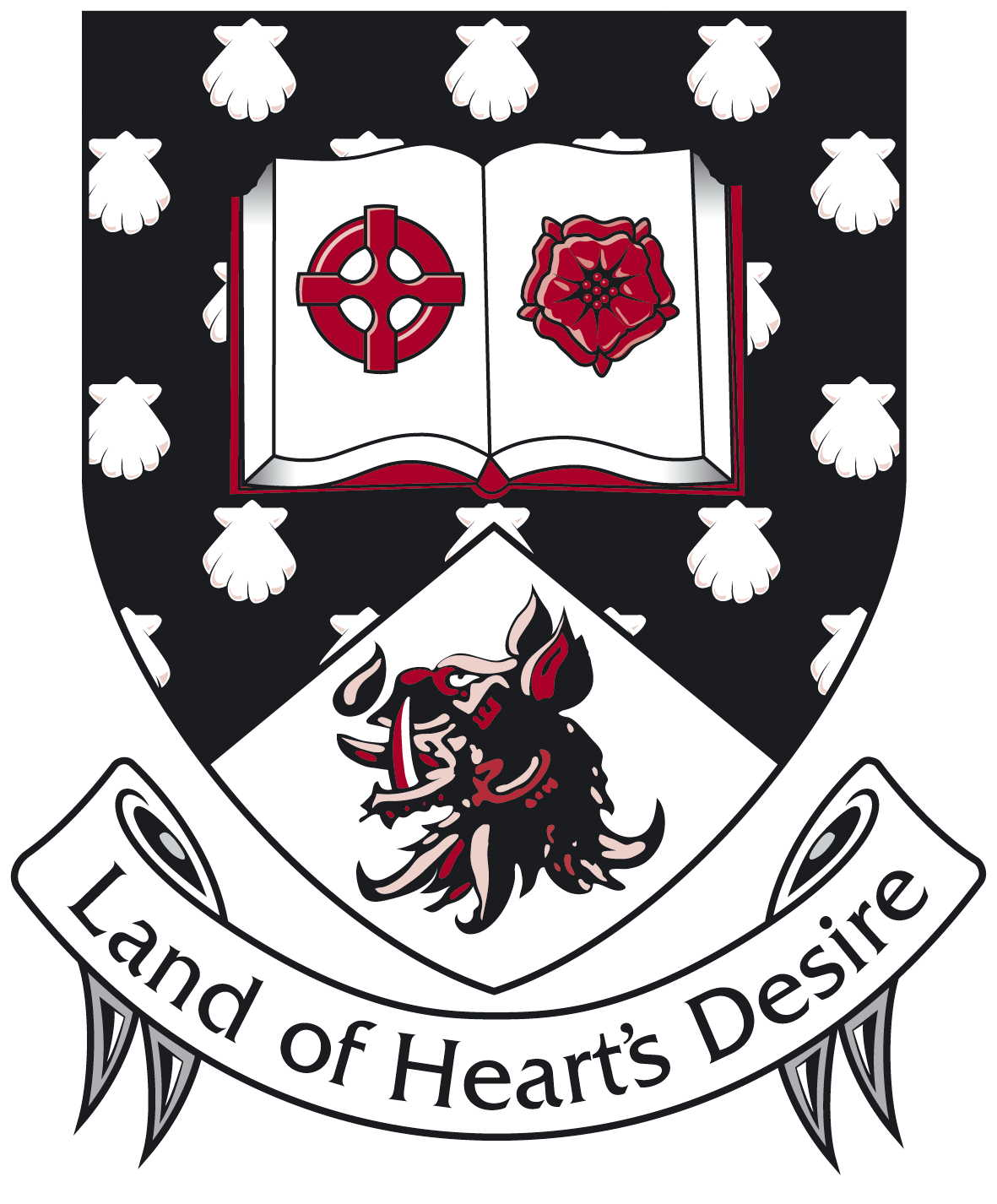 